RACHELE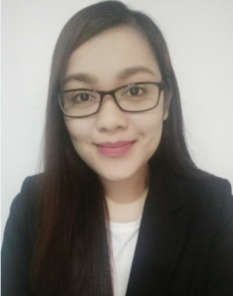 RACHELE.348480@2freemail.com  A Junior Team Lead/Supervisor Accountant with relevant years of working experience, extremely motivated and results-driven with exceptional leadership skills and with the background in Financial Analysis, Financial Statement Preparation, Cash Management, Budget and Financial Management as well as Payroll and logistics.AREAS OF EXPERIENCESAP		Bookkeeping		Bank/GL Reconciliation		OE (Operational Excellence)MYOB		Payroll Accounts		Accrual Accounting		MYOB SpecialistBlackline	Tax			Budget ReportsMS Office	Financial Analysis	Logistics/InventorySKILLS AND STRENGTHSTeam Player	Proactive		Fast Typing Speed		Multi-TaskerSelf-Directed	Fast Learner		Complex Problem Solving	Results-OrientedEDUCATIONDegree in Bachelor of Science in AccountancyPhilippines School of Business AdministrationApril 2009PROFESSIONAL EXPERIENCE Accenture, Inc – Philippines  : Feb 2016 – Feb 2017BPORTR Junior Team Lead/Supervisor – CL10 (Oil and Gas Industry)Handle the Corporate Management accounting and Master Data team.Responsibilities include review of corporate accrual, CATS timewriting report, Purchase Requisition, Management PO Reports, Budget Reports and SAP Master Data request.Oversee the documentation and implementation of internal controls.Review all the journal entries and other transactions prepared by the team members.Monitor the completion of month end close activities to ensure all transactions are posted on a timely basis and with accuracy.Prepare reports for ramp up and month end close activities presented to the client management team.Discuss with the client the overall performance of the team.Participating in the month end functional meeting with the onshore reviewer.Conducts a monthly one on one/touch point with the team members.Handles various administrative tasks.Perform Financial Statement Analysis to determine client profitability and continuance (Vendor Due Diligence)Accenture, Inc – Philippines : Nov 2013 – Feb 2016BPOJunior Team Lead/Supervisor Cash and Banking – CL10 (Oil and Gas Industry)Responsibilities include review of preliminary and final (Blackline) reconciliation for Cash and GL accounts, approval and posting of journal entries.Handling escalations and resolution of issues involving Cash/GL accounts and participating in the weekly functional meeting.Monitor the completion of month end close activities to ensure all transactions are posted on a timely basis and with accuracy.Oversee the documentation and implementation of internal controls.Conducts a monthly one on one with the team members.Handles various administrative tasks.Being featured in the success story of the project. Consistent top performers and nominees for “A lister 4th quarter of 2013Accenture, Inc – Philippines : Sept 2010 – Oct 2013BPOSenior Financial Analyst Cash and Banking – CL11 (Oil and Gas Industry)Prepares journal entries for various Balance Sheet & Income Accounts.Prepares weekly and monthly reconciliations to ensure that book and bank balance are reconciled and all cash movements were accounted for.Executes control to make sure that entries recorded by other teams from different countries were fully supported and with proper authorization.Submits audited monthly reconciliation that forms part of the Financial Statement.Performs follow-up on open items through electronic mails and overseas calls to other teams and takes action plans to have these items recorded.Attends weekly calls with the client discussing action plans to be taken in order to clear transactions that remain unrecorded.Assisted trainings to the newbie and handles some adhoc tasks.RPG Distribution Services Inc. – Philippines : Nov 2009 – August 2010Wholesale DistributionIDS Documentation ClerkResponsibilities include processing of sales invoices and various documents for the delivery.Maintained daily log of all inventories using Special Application tool designated for the company.Updating information into the data and inventory management system.Accurate and organized filing of paperwork related to inventory.Interacted with Sales team and warehousing team to check the available inventory balance ready for sale.Perform inventory count and receiving inventory in the system.Monitory the inventory balance.Sta. Lucia East Department Store – Philippines : Nov 2008 – July 2009RetailerInventory Accounting AssistantEfficiently prepared and maintained inventory report.Supervised and reconciled semi-annual physical count of inventory.Updating information into the data and inventory management system.Maintained daily log of all inventories using Special Application tool designated for the company.Preparation of journal entries for inventory, FOREX, and consumption of gift wrapping in the Department Store.Preparation of monthly tenant billings (concessionaire shares).SYSPRAC Inc - PHILIPPINES : Oct 2006 – May 2008Auditing firm (includes Bookeeping and related accounting services)Accounting Assistant and MYOB SpecialistPrepares the Financial Statement and other related reports for internal and audit purposes.Preparation of payroll and government mandated remittances.Preparation of monthly and quarterly VAT returns.Preparation of annual inventory listings.Assist in the preparation of various schedules for annual audit.Record and maintain books of accounts.Conduct MYOB training in the client site that includes full implementation and technical support.REFERENCE:Available upon request